Reimbursement Form 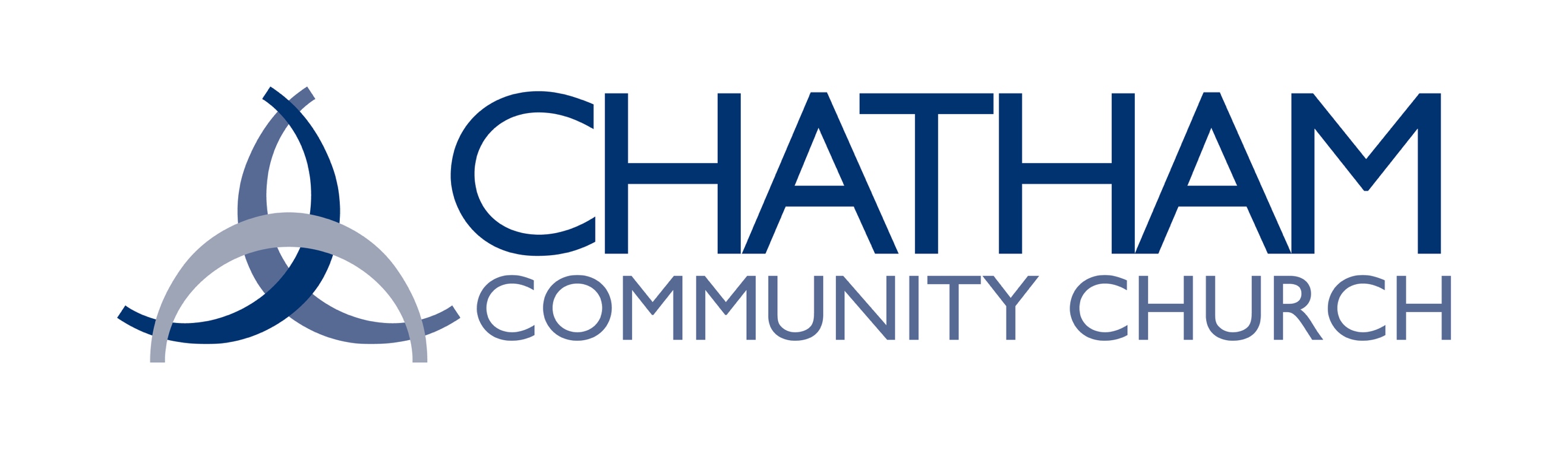 Instructions: Provide information below and mail completed form with receipts to: Mary Jo Williams, 2126 Tordelo Place, Apex, NC 27502 Personal Information (Check Will Be Mailed Here)  			Email: maryjo@chathamchurch.orgName: __________________________________________ Email:_______________________________________ Address: _____________________________________________________________________________________City: _________________________ State: ____________ Zip Code: ___________Phone_____________________ Date Vendor NameItems PurchasedAmountPurpose